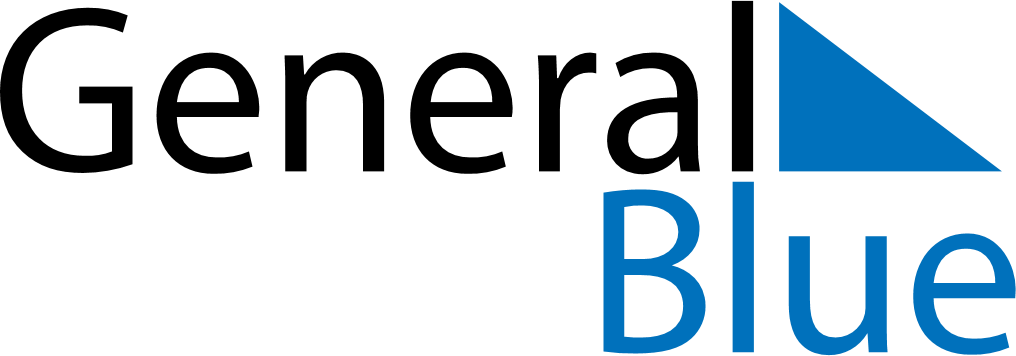 July 2021July 2021July 2021ZambiaZambiaMONTUEWEDTHUFRISATSUN1234567891011Heroes’ DayUnity Day1213141516171819202122232425262728293031